XXV-сессия      г. Алдан                                                                                                      25 августа  2016 г.Решение № 25-6О внесении изменений в решение Алданского районного Совета депутатов РС(Я) №19-13 от 25.09.2015г. «Об утверждении Положения о гарантиях  и компенсациях  для лиц,  работающих в организациях,  финансируемых из бюджета муниципального образования  «Алданский район»В соответствии с Трудовым кодексом Российской Федерации, Законом РФ от 19 февраля 1993 г. N 4520-I "О государственных гарантиях и компенсациях для лиц, работающих и проживающих в районах Крайнего Севера и приравненных к ним местностях"  Алданский  районный Совет депутатов решил:1. Внести изменения в Положение о гарантиях  и компенсациях  для лиц,  работающих в организациях,  финансируемых из бюджета муниципального образования  «Алданский район», утвержденное решением Алданского районного Совета депутатов РС (Я) №19-13 от 25.19.2015г.2. Пункт 2.3 раздела 2 «Компенсация расходов на оплату стоимости проезда и провоза багажа к месту использования отпуска и обратно» Положения дополнить абзацем следующего содержания: «Работодатели оплачивают стоимость проезда неработающим, не достигшим восемнадцати лет несовершеннолетним детям работника к месту нахождения лечебно-профилактического учреждения, учреждения санаторно-курортного лечения, учреждений отдыха и оздоровления детей и обратно независимо от времени использования и места проведения отпуска работником на основании документа, подтверждающего пребывание в лечебно-профилактическом, санаторно-курортном учреждениях, учреждении отдыха и оздоровления детей.»3. Опубликовать настоящее решение в официальных средствах массовой информации и на сайте (aldanray.ru) администрации муниципального образования «Алданский район».4. Настоящее решение вступает в силу со дня официального опубликования в средствах массовой информации и распространяет свое действия на правоотношения, возникшие с 01.01.2016г.5. Контроль исполнения настоящего решения возложить на  постоянную комиссию по социальной политике  (Солнышкина Р.В.)Председатель Алданскогорайонного Совета депутатов:			         			  С.А. ТимофеевГлава района								  	С.Н. ПоздняковАЛДАНСКИЙ  РАЙОННЫЙСОВЕТ ДЕПУТАТОВРЕСПУБЛИКИ САХА (ЯКУТИЯ)III СОЗЫВА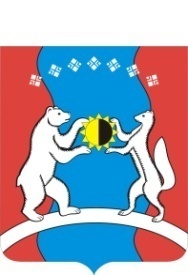     САХА ӨРӨСПҮҮБҮЛҮКЭТЭАЛДАН  ОРОЙУОНУНДЬОКУТААТТАРЫН СЭБИЭТЭ